たばこの煙には、約５，３００種類の化学物質が含まれ、その中には約７０種類の発がん性物質が含まれています。喫煙はがんの原因になるだけでなく、様々な病気のリスクを高めます。また、たばこの煙は、喫煙者本人だけでなく、受動喫煙によって周囲の人の健康にも悪影響を与えます。たばこは百害あって一利なし。まずは気軽に禁煙のスタートラインに立ってみませんか？　　　喫煙・受動喫煙による健康への悪影響喫煙は、がんの原因になることは広く知られていますが、喫煙を続けることによって様々な病気のリスクが高まります。（喫煙によりリスクが高まる病気の一例）　　　たばこがやめられないのは「病気」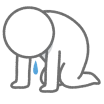 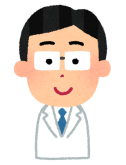 　　　たばこから卒業しよう禁煙治療や禁煙補助剤を利用すると、比較的楽に禁煙に成功しやすいことが分かっています。最近では、一定の条件を満たせば禁煙治療には健康保険が適用するようになりました。また、気軽に始められる禁煙方法もありますので、ぜひご検討ください。呼吸器系の病気●COPD（慢性閉塞性肺疾患）※COPDの原因の９０%はたばこの煙！　●気管支炎　など心臓や血管の病気●狭心症　●心筋梗塞　●脳卒中　などその他の病気●がん　●胃潰瘍　●十二指腸潰瘍　●歯周病　●糖尿病　など【表１】禁煙治療のモデルケース